ProfessorPanayiotis (PANOS) Kyzas Curriculum Vitae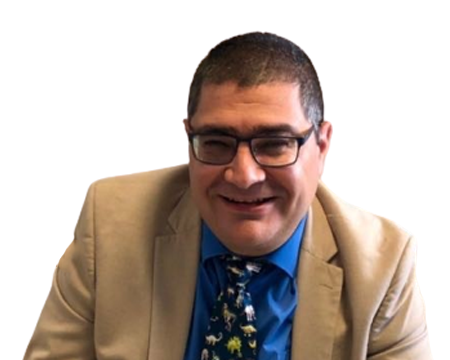 Phone 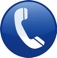 +44 (0) 7505402640Email   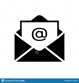 kyzasp@icloud.com Panayiotis.Kyzas@elht.nhs.uk				                     Languages GMC number: 6158531	                                   GREEK - Native GDC number: 107838	                                   English – Proficient 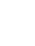 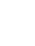 PROFESSIONAL SUMMARYMy name is Professor Panayiotis (Panos) Kyzas. I am a consultant in OMFS/Head and Neck Surgery with a clinical specialty interest in ablation and reconstruction of head and neck cancer and facial skin cancer. I have completed a TIG H&N fellowship in advanced head and neck surgical oncology and I am a JCST-recognized Head and Neck Surgeon. I am an accredited microvascular reconstructive surgeon, a GMC-recognized surgical trainer, and a fellow of BAOMS and RCSEd in good standing. I have joined the RCSEd faculty of surgical trainers (FST). I am currently the Regional Specialty Advisor (RSPA) for OMFS, a post jointly supported by RCS/BAOMS/FDS. I am the national OMFS Lead for the QOMS project for H&N Cancer, Facial Skin Cancer, and H&N reconstruction. I am the deputy editor of the main UK scientific journal for my specialty, and I am elected to become Editor-in-Chief in 2024, for 5 years. I am the chair for the OMFS Specialty Training Committee and the regional research advisor. I am the national OMFS representative on the TIG H&N fellowship committee and the Quality Assurance Lead for TIG H&N. I have graduated both my medical and dental degrees with Honours, and I have won multiple scholarships, bursaries, and awards throughout my undergraduate and postgraduate years of training.    I have been a consultant OMFS H&N Surgeon since 2014. I have moved to ELHT at the beginning of the covid pandemic in 2020, to establish an OMFS H&N cancer service. I am currently the Clinical Director for Cancer Services at ELHT. I currently hold a Bronze National Clinical Excellence Award for my services to the NHS. I am the Chief Investigator of the MANTRA trial, a UK multicentre RCT with multimillion pounds NIHR funding, launched in July 2023.In August 2023 I have been appointed as a visiting Professor in OMFS H&N Surgery at Edge Hill University   Throughout my career I have been heavily involved in research, education, teaching and training and I have a special interest in surgical innovation and service development. 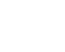 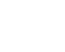 May 2020 - presentRoyal Blackburn Hospital, East Lancashire Hospitals Trust – Consultant OMFS H&N SurgeonSeptember 2014 – May 2020North Manchester General Hospital – Consultant OMFS H&N Surgeon PREVIOUS TIG H&N Fellowship (2013-2014)Southern General Hospital, 25/11/2013 – 21/07/2014, TIG H&N Fellow, OMFS/skull baseGlasgow Royal Infirmary, 22/07/2013 – 24/11/2013, TIG H&N Fellow, ENT/Plastics OMFS StR – HEWNW, August 2008 – July 2013Royal Preston Hospital, StR6 OMFS (01/08/2012 – 21/07/2013)Royal Preston Hospital, StR5 OMFS (01/05/2012 – 01/08/2012)North Manchester General Hospital, StR5 OMFS (01/08/2011 – 01/05/2012)North Manchester General Hospital, StR4 OMFS (01/08/2010 – 01/08/2011)Royal Blackburn Teaching Hospital, StR3 OMFS (05/08/2009 – 01/08/2010)Manchester Royal Infirmary, StR2 OMFS – General Surgery (04/02/2009 – 04/08/2009)North Manchester General Hospital, StR2 OMFS – ENT (06/08/2008 – 03/02/2009) JUNIOR DOCTORNinewells Hospital, SHO OMFS (01/11/07 – 31/07/2008)Athens General Hospital “Evangelismos”, OMFS StR (08/05/2007 – 31/10/2007)Athens General Hospital “Agia Olga”, General Surgery SHO (11/09/2006-11/03/2007)EDUCATIONProfessor (Hon) OMFS H&N Surgery Edge Hill University, 2023 GDL, University of Law, Hons, 2023PhD (Doctoral Thesis), 2006, Hons, University of Ioannina, School of Medicine, GreeceFRCS (OMFS), 2012, Royal College Surgeons Edinburgh MRCS, 2009, Royal College Surgeons EdinburghMBBS Hons, Degree in Medicine, 2006, University of Ioannina, School of Medicine, Greece BDS Hons, Degree in Dentistry, 2002, National and Kapodistrian University of Athens, Greece RSPA RCS/BAOMS/FDS, 2020RSA RCSEd, 2019 FST RCSEd, 2016Accredited Medical Expert Witness, 2019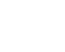 ReSEARCH EXPERIENCE (Outline)Chief Investigator MANTRA multicentre RCT; multimillion pounds NIHR funding NIHR R&D funding (>600K) to enhance research activity in a non-university Hospital Trust Author of the first ever worldwide report for the use of PSP / 3D printing in soft tissue H&N reconstruction (introduction of the PANSOFOS flap)Author in > 65 peer-reviewed articles in high-impact journals, including the BMJ, Plos Med, JNCI (detailed list on https://www.ncbi.nlm.nih.gov/pubmed/?term=Kyzas+P+or+Kyzas+PA)My research has been cited over 5000 times (ISI web of science/Scopus/google scholar)h-index >28 (see annotation below)Deputy Editor BJOMS 2019: Appointed Deputy Editor for BJOMS – the only UK OMFS journal and one of the leading worldwide (5 years post followed by 5 years Editor-in-Chief)HEENW OMFS Specialty Research LeadMultiple invited international/national lecturesPrincipal Investigator (PI) in multiple RCTs - In 2016, I was the first to recruit nationally in the LISTER trial.2015: Practice changing, invited nationwide leading lecture on patient specific planning (PSP) innovationNational BAOMS peer-reviewed grant award for salvage surgery outcomes publication (Br J Oral Maxillofac Surg. 2018;56:847-853)Member of the PROGRESS initiative group (2008 – 2014)2014: Member of the PROGRESS initiative/publication of the PROGRESS series papers (http://progress-partnership.org/publications/). These papers, published in BMJ and Plos Med changed the international landscape and are the roadmap towards improvement of prognosis researchExternal advisor/collaborator of the OMFS junior trainee research collaboration (MTReC 2016 – today) Board peer reviewer for >10 scientific journals; over 500 CPD hours over the last 5 yearsExternal advisor/reviewer on Cancer Research UK (CRUK) research grant applicationsExternal examiner on PhD thesis viva (UoL)PhD degree awarded 2007Research Fellow (2002 – 2007), Clinical Trials and Evidence-Based Medicine Unit, Department of Hygiene and Epidemiology, University of Ioannina, School of Medicine. 01/01/2004 - 31/12/2004, and 01/04/2005-01/09/2005 University of Ioannina, Scientific Committee: European Union (EDAP) No 1495 program: Participation in systematic reviews for evidence for drugs and alcohol policy. Author in a Cochrane systematic review: “Ntais C, Pakos E, Kyzas P, Ioannidis JP. Benzodiazepines for alcohol withdrawal. Cochrane Database Syst Rev. 2005 Jul 20;(3):CD005063. Review”. Author of an article included in The Cochrane Methodology Register: “Kyzas PA, Loizou KT, Ioannidis JP. Selective reporting biases in cancer prognostic factor studies. 2005”Author of 2 articles evaluated and recommended by F1000 Medicine“Kyzas PA, Evangelou E, Denaxa-Kyza D, Ioannidis JP. 18F-FDG PET for the evaluation of cervical node metastases in patients with head and neck squamous cell carcinoma: A meta-analysis. J Natl Cancer Inst. 2008;100(10):712-20.”Kyzas PA, Denaxa-Kyza D, Ioannidis JP. Quality of reporting of cancer prognostic marker studies: empirical evaluation and association with reported prognostic effect sizes. J Natl Cancer Inst. 2007;99:236-43.”PUBLICATIONSFormal contractual agreement with Oxford University press as joined Editor for a book in microvascular free flap troubleshooting.Kyzas P. Patient-Specific Three-Dimensional Planning for Head and Neck Reconstruction: Paradigm Shift and Refuted Myths. Plast Reconstr Surg. 2022 Feb 1;149(2):359e-361e. doi: 10.1097/PRS.0000000000008739.PMID: 34962910 No abstract available.Kent S; MTReC Writing group; MTReC Collaborating authors. The use of steroids in cervicofacial infections in UK OMFS departments: a Maxillofacial Surgery Trainees Research Collaborative (MTReC) study. Oral Maxillofac Surg. 2021 Sep;25(3):345-349. doi: 10.1007/s10006-020-00922-y. Epub 2020 Nov 17.PMID: 33205245COVIDSurg Collaborative. Global wealth disparities drive adherence to COVID-safe pathways in head and neck cancer surgery. BJS Open. 2021 Nov 9;5(6):zrab112. doi: 10.1093/bjsopen/zrab112.Adam D, Kyzas P, Vassiliou L. Text-to-speech apps: empowering communication in head and neck patients. Br J Oral Maxillofac Surg. 2022 Jun;60(5):664-665. doi: 10.1016/j.bjoms.2021.10.003. Epub 2021 Oct 20.Hedayat F, Jerry Htwe KK, Vassiliou LV, Kyzas P. Morbidity related to the lip-split mandibulotomy approach: a systematic and narrative review. Br J Oral Maxillofac Surg. 2022 May;60(4):430-436. doi: 10.1016/j.bjoms.2021.09.019. Epub 2021 Nov 27.  Es Dawoud B, Kent S, Henry A, McDonald C, Kyzas P, McCaul J; Maxillofacial Trainees Research Collaborative MTReC. Predictors and risk factors for admission to critical care in cervicofacial infections: A Maxillofacial Trainee Research Collaborative (MTReC) study. Br J Oral Maxillofac Surg. 2022 Nov 19:S0266-4356(22)00311-4. doi: 10.1016/j.bjoms.2022.09.015. Online ahead of print.Dawoud BES, Kent S, Tabbenor O, Markose G, Java K, Kyzas P. Does anticoagulation improve outcomes of microvascular free flap reconstruction following head and neck surgery: A systematic review and meta-analysis. Br J Oral Maxillofac Surg. 2022 Sep 16:S0266-4356(22)00244-3. doi: 10.1016/j.bjoms.2022.07.016. Online ahead of print.Hughes D, Ng SM, Smyth D, Patel H, Kent S, Henry A, Blore C, Dawoud B, Kumar D, Jefferies C, Emergency versus semi-elective management of mandible fractures: a Maxillofacial Trainee Research Collaborative (MTReC) study. Ann R Coll Surg Engl. 2022 Jul 29. doi: 10.1308/rcsann.2022.0063. Online ahead of print.MTReC Writing group; MTReC Collaborative. Stress hyperglycaemia or diabetes mellitus in cervicofacial infections? A Maxillofacial Surgery Trainee Research Collaborative (MTReC) study. Br J Oral Maxillofac Surg. 2022 Oct;60(8):1049-1055. doi: 10.1016/j.bjoms.2021.01.020. Epub 2021 Mar 24.Hedayat F, Lauder JJ, Kyzas P, Vassiliou LV. Internal jugular vein duplication: clinical significance for head and neck cancer ablative and reconstructive surgery. J Surg Case Rep. 2021 Jul 10;2021(7):rjab300. doi: 10.1093/jscr/rjab300. eCollection 2021 Jul.PMID: 34262689 Free PMC article.Kent S, Hennedige A, McDonald C, Henry A, Dawoud B, Kulkarni R, Logan G, Gilbert K, Exely R, Basyuni S, Kyzas P, Morrison R, McCaul J; Maxillofacial Surgery Trainees Collaborative. Re: Evidence regarding corticosteroid use in deep cervicofacial infections of odontogenic origin. Br J Oral Maxillofac Surg. 2020 Oct;58(8):1061. doi: 10.1016/j.bjoms.2020.03.031. Epub 2020 Jul 25.PMID: 32811729 No abstract available.COVIDSurg Collaborative. Global wealth disparities drive adherence to COVID-safe pathways in head and neck cancer surgery. BJS Open. 2021 Nov 9;5(6):zrab112. doi: 10.1093/bjsopen/zrab112.PMID: 34958353 Free PMC article. No abstract available.Henry A, Dawoud B, Kent S, McDonald C, Logan G, Hennedige A, Exely R, Regan A, Kulkarni R, Gilbert K, Basyuni S, Young D, Kyzas P, Morrison R, McCaul J; Clinical features and presentation of cervicofacial infection: a Maxillofacial Trainee Research Collaborative (MTReC) study. Br J Oral Maxillofac Surg. 2021 May;59(4):433-438. doi: 10.1016/j.bjoms.2020.08.102. Epub 2020 Aug 28.MTReC Writing group; MTReC Collaborative. Airway management, intensive care requirement, and corticosteroid use in cervicofacial infection. A Maxillofacial Trainee Research Collaborative (MTReC) study. Br J Oral Maxillofac Surg. 2022 Nov;60(9):1228-1233. doi: 10.1016/j.bjoms.2022.07.013. Epub 2022 Aug 27.Kent S, Regan A, McDonald C, Henry A, Dawoud B, Hennedige A, Kulkarni R, Logan G, Exley R, Gilbert K, Kyzas P, Morrison R, McCaul J; MTReC Collaborative. Gender differences in patients with severe dental infections presenting to hospital. Br Dent J. 2021 Feb 24. doi: 10.1038/s41415-020-2351-7. Online ahead of printDawoud BE, K.S., Henry A, Wareing J, Chaudry H, MTReC, Kyzas P, The use of antibiotics in traumatic mandibular fractures: A systematic review and meta-analysis. British Journal of Oral and Maxillofacial Surgery, 2021, Br J Oral Maxillofac Surg. 2021 Mar 15:S0266-4356(21)00090-5. doi: 10.1016/j.bjoms.2021.01.018. Online ahead of print.PMID: 34711441 Review.Kumar D, Dawood B, Kent S. Kyzas P. Antibiotic practices in mandibular fractures: An MTReC UK survey. Br J Oral Maxillofac Surg. 2021 May 25:S0266-4356(21)00203-5. doi: 10.1016/j.bjoms.2021.05.013. Online ahead of print.PMID: 3483834Adam D, Broderick D, Kyzas P, Vassiliou L. Microvascular Anastomotic Coupler Devices (MACD) Versus Hand-Sewn Technique for Arterial Anastomosis: A Systematic Review. Br J Oral Maxillofac Surg 2020, In press  Available at https://ssrn.com/abstract=3681503 or http://dx.doi.org/10.2139/ssrn.3681503McMahon J, Steele P, Kyzas P, Pollard C, Jampana R, MacIver C, Subramaniam S, Devine J, Wales C, McCaul J. Operative tactics in floor of mouth and tongue cancer resection - the importance of imaging and planning. Br J Oral Maxillofac Surg. 2020 Oct 4:S0266-4356(20)30565-9. doi: 10.1016/j.bjoms.2020.08.118. Online ahead of print.Kent S; MTReC Writing group; MTReC Collaborating authors. The use of steroids in cervicofacial infections in UK OMFS departments: a Maxillofacial Surgery Trainees Research Collaborative (MTReC) study. Oral Maxillofac Surg. 2020 Nov 17. doi: 10.1007/s10006-020-00922-y. Online ahead of printKyzas PA. Letter to the Editor “Reply to “Considerations in Personalized Surgical Planning for Soft Tissue Reconstruction of Head and Neck Defects, in reply to “Patient-Specific Soft Tissue Reconstruction: An IDEAL Stage I Report of Hemiglossectomy Reconstruction and Introduction of the PANSOFOS Flap” Br J Oral Maxillofac Surg 2020, In PressBrodercik D, Vassiliou LV, Kyzas PA. The use of the subclavian vessels for microvascular reconstruction in the vessel depleted neck. Br J Oral Maxillofac Surg. 2020 Aug 21:S0266-4356(20)30483-6. doi: 10.1016/j.bjoms.2020.08.091Brooker R, Hobkirk A, Cashman H, Sato T, Broderick D, Wong H, Kyzas PA, Haridass A, Sacco J, Schache A. Adjuvant management of locally advanced oral squamous cell carcinoma – real world challenges and opportunities. Br J Oral Maxillofac Surg. 2020 Aug 20:S0266-4356(20)30424-1. doi: 10.1016/j.bjoms.2020.08.034. Online ahead of printKyzas PA. Nurse-led oral and maxillofacial oncology clinic: A review. Br J Oral Maxillofac Surg. 2020 Aug 20:S0266-4356(20)30481-2. doi: 10.1016/j.bjoms.2020.08.089. Online ahead of print.Iqbal Z, Kyzas P. Analysis of the critical dose of radiation therapy in the incidence of Osteoradionecrosis in head and neck cancer patients: a case series. BDJ Open. 2020 Sep 24;6:18. doi: 10.1038/s41405-020-00044-3. eCollection 2020.Ormandy D, Kolb B, Jayaram S, Burley O, Kyzas P, Vallance H, Vassiliou L Difficult airways: A 3D printing study with augmented virtual reality for fiberoptic intubation. Br J Oral Maxillofac Surg 2020, In PressKoumoullis H., Burley O., Kyzas PA. Patient-specific soft tissue reconstruction: An IDEAL stage I report of hemiglossecotmy reconstruction and introduction of the PANSOFOS flap. Br J Oral Maxillofac Surg 2020 Apr 26. pii: S0266-4356(20)30169-8. doi: 10.1016/j.bjoms.2020.04.017.Broderick D, Kyzas P, Baldwin AJ, Graham RM, Duncan T, Chaintoutis C, Boultoukas E, Vassiliou L. Surgical tracheostomies in COVID-19 patients: A multidisciplinary approach and lessons learned. Oral oncology 2020 In press. Broderick D, Kyzas P, Sanders K, Sawyerr A, Katre C, Vassiliou L. Surgical tracheostomies in Covid-19 patients: important considerations and the "5Ts" of safety. Br J Oral Maxillofac Surg. 2020 Apr 16. pii: S0266-4356(20)30158-3. doi: 10.1016/j.bjoms.2020.04.008Kyzas PA. Editorial:  Postoperative risk stratification in oral squamous cell carcinoma (OSCC), Br J Oral Maxillofac Surg 2020 Jan 24. pii: S0266-4356(20)30011-5. doi: 10.1016/j.bjoms.2020.01.008. Araghi AS, Harris Y, Kyzas P. An audit to analyse the two-week wait pathway at an oral cancer specialist district general hospital. Br Dent J. 2020 May;228(9):693-699. doi: 10.1038/s41415-020-1449-2.Ormandy D., Kapoor V., Kyzas PA, Vassiliou V. Tracheostomy suspension: A modified approach for securing the airway Br J Oral Maxillofac Surg 2020 May 6. pii: S0266-4356(20)30163-7. doi: 10.1016/j.bjoms.2020.04.013.Kent S, Hennedige A, McDonald C, Henry A, Dawoud B, Kulkarni R, Logan G, Gilbert K, Exely R, Basyuni S, Kyzas P, Morrison R, McCaul J. Systematic review of the role of corticosteroids in cervicofacial infections. Br J Oral Maxillofac Surg. 2019 Feb 12. pii: S0266-4356(19)30014-2. doi: 10.1016/j.bjoms.2019.01.010. [Epub ahead of print]Smirk R, Kyzas PA. Outcomes of salvage surgery in H&N cancer. Br J Oral Maxillofac Surg, 2018, Br J Oral Maxillofac Surg. 2018 Nov;56(9):847-853.McDonald C, Hennedige A, Henry A, Dawoud B, Kulkarni R, Gilbert K, Kyzas P, Morrison R, McCaul JA; Maxillofacial Trainee Collaborative. Management of cervicofacial infections: a survey of current practice in maxillofacial units in the UK. Br J Oral Maxillofac Surg. 2017 Oct 12. pii: S0266-4356(17)30656-3. doi: 10.1016/j.bjoms.2017.09.002. [Epub ahead of printDouglas A, Kyzas PA. A new autologous block-bone prefabricated flap concept based on the supraclavicular artery island flap (SCAIF) for reconstruction of a neo-mandibular osteoradionecrosis (ORN) defect, IDEAL Stage 1 report, JPRAS Open 2017Peat G, Riley RD, Croft P, Morley K, Kyzas PA, Moons KGM, Perel P, Steyerberg S, Schroter S, Altman DG, Hemingway H, for the PROGRESS Group. Improving the transparency of prognosis research: The role of reporting, data sharing, registration and protocols. 
PLoS Med. 2014 Jul 8;11(7):e1001671. doi: 10.1371/journal.pmed.1001671. eCollection 201Jaffa NR, Adam D, Akhtar S, Kyzas PA. Pancreatic Adenocarcinoma presenting as mandibular tumour: Case Report. Oral Surg Oral Med Oral Path, In PressKyzas PA. Letter to the editor - Is no difference always a good thing?: Refers to Flach et al. Oral Oncology 49 (2013) 157-164. Oral Oncol. 2013 May 22. pii: S1368-8375(13)00578-2. doi: 10.1016/j.oraloncology.2013.04.011. [Epub ahead of print]Hemingway H, Croft P, Perel P, Hayden JA, Abrams K, Timmis A, Briggs A, Udumyan R, Moons KG, Steyerberg EW, Roberts I, Schroter S, Altman DG, Riley RD; PROGRESS Group. Prognosis research strategy (PROGRESS) 1: A framework for researching clinical outcomes. BMJ. 2013 Feb 5;346:e5595. doi: 10.1136/bmj.e5595.Riley RD, Hayden JA, Steyerberg EW, Moons KG, Abrams K, Kyzas PA, Malats N, Briggs A, Schroter S, Altman DG, Hemingway H; PROGRESS Group. Prognosis Research Strategy (PROGRESS) 2: Prognostic Factor Research. PLoS Med. 2013 Feb;10(2):e1001380. doi: 10.1371/journal.pmed.1001380. Epub 2013 Feb 5Steyerberg EW, Moons KG, van der Windt DA, Hayden JA, Perel P, Schroter S, Riley RD, Hemingway H, Altman DG; PROGRESS Group. Prognosis Research Strategy (PROGRESS) 3: Prognostic Model Research. PLoS Med. 2013 Feb;10(2):e1001381. doi: 10.1371/journal.pmed.1001381. Epub 2013 Feb 5.Hingorani AD, Windt DA, Riley RD, Abrams K, Moons KG, Steyerberg EW, Schroter S, Sauerbrei W, Altman DG, Hemingway H; PROGRESS Group. Prognosis research strategy (PROGRESS) 4: Stratified medicine research. BMJ. 2013 Feb 5;346:e5793. doi: 10.1136/bmj.e5793.Kyzas PA, Tabennor O., Saeed A. The treatment of mandibular condyle fractures: A meta-analysis. J Craniomaxillofac Surg. 2012 Apr 12. [Epub ahead of print]Perisanidis C, Dettke M, Papadogeorgakis N, Schoppmann A, Mittlböck M, Kyzas PA, Ewers R, Seemann R. Transfusion of allogenic leukocyte-depleted packed red blood cells is associated with postoperative morbidity in patients undergoing oral and oropharyngeal cancer surgery. Oral Oncol. 2012 Apr;48(4):372-8. Epub 2011 Dec 17.Perisanidis C, Perisanidis B, Wrba F, Brandstetter A, El Gazzar S, Papadogeorgakis N, Seemann R, Ewers R, Kyzas PA, Filipits M. Evaluation of immunohistochemical expression of p53, p21, p27, cyclin D1, and Ki67 in oral and oropharyngeal squamous cell carcinoma. J Oral Pathol Med. 2011 Aug 29. doi: 10.1111/j.1600-0714.2011.01071.x. [Epub ahead of print]Perisanidis C, Herberger B, Papadogeorgakis N, Seemann R, Eder-Czembirek C, Tamandl D, Heinze G, Kyzas PA, Kanatas A, Mitchell D, Wolff KD, Ewers R. Complications after free flap surgery: do we need a standardized classification of surgical complications? Br J Oral Maxillofac Surg. 2011 Feb 21. [Epub ahead of print]Kyzas PA. Use of antibiotics in the treatment of mandible fractures: A systematic review. J Oral Maxillofac Surg. 2011 Apr;69(4):1129-45. Epub 2010 Aug 19.Kyzas PA. Letter to the Editor: "A randomised controlled trial comparing fixation of mandibular angle fractures with a single miniplate placed either transbuccally and intra-orally, or intra-orally alone" by Sugar et al/ Int. J. Oral Maxillofac. Surg. 2009; 38: 241-245. Int J Oral Maxillofac Surg. 2009 Nov 23.Kyzas PA, Evangelou E, Denaxa-Kyza D, Ioannidis JP. 18F-FDG PET for the evaluation of cervical node metastases in patients with head and neck squamous cell carcinoma: A meta-analysis. J Natl Cancer Inst. 2008;100(10):712-20. Epub 2008 May 13.Kyzas PA. Evidence-based Oral and Maxillofacial Surgery. J Oral Maxillofac Surg. 2008;66(5):973-86.Kyzas PA, Denaxa-Kyza D, Ioannidis JP. Almost all articles on cancer prognostic markers report statistically significant results. Eur J Cancer. 2007;43(17):2559-79. Epub 2007 Nov 5.Kyzas PA, Denaxa-Kyza D, Ioannidis JP. Quality of reporting of cancer prognostic marker studies: empirical evaluation and association with reported prognostic effect sizes. J Natl Cancer Inst. 2007;99:236-43. Delis S, Triantopoulou C, Kyzas PA, Dervenis C. Multiple primary liver lipomas in a patient with chronic hepatitis B: a case report. Eur J Gastroenterol Hepatol. 2007 Sep;19(9):807-9.Kyzas PA. El-Gazzar R, Macluskey M, Williams H, Ogden GR. Vascularity and expression of vascular endothelial growth factor in oral squamous cell carcinoma, resection margins, and nodal metastases. Br J Oral Maxillofac Surg 2006;44:193-7 [Epub 2005, August 10]. Br J Oral Maxillofac Surg. 2006 Dec 2; [Epub ahead of print]Kyzas PA, Agnantis NJ, Stefanou D. Endoglin (CD105) as a prognostic factor in head and neck squamous cell carcinoma. Virchows Arch. 2006;448:768-775. Epub 2006 Apr 13.Kyzas PA, Stefanou D, Batistatou A, Agnantis NJ, Nakanishi Y, Hirohashi S, Charalabopoulos K. Dysadherin expression in head and neck squamous cell carcinoma: association with lymphangiogenesis and prognostic significance. Am J Surg Pathol. 2006;30:185-193.Batistatou A, Kyzas PA, Goussia A, Arkoumani E, Voulgaris S, Polyzoidis K, Agnantis NJ, Stefanou D. Estrogen receptor beta (ERbeta) protein expression correlates with BAG-1 and prognosis in brain glial tumours. J Neurooncol. 2006;77:17-23. Epub 2005 Nov 15.Kyzas PA, Loizou KT, Ioannidis JP. Selective reporting biases in cancer prognostic factor studies. J Natl Cancer Inst. 2005;97:1043-1055.Kyzas PA, Stefanou D, Batistatou A, Agnantis NJ. Prognostic significance of VEGF immunohistochemical expression and tumor angiogenesis in head and neck squamous cell carcinoma. J Cancer Res Clin Oncol. 2005;131:624-630. Epub 2005 Oct 20.Ntais C, Pakos E, Kyzas P, Ioannidis JP. Benzodiazepines for alcohol withdrawal. Cochrane Database Syst Rev. 2005 Jul 20;(3):CD005063. Review.Evangelou E, Kyzas PA, Trikalinos TA. Comparison of the diagnostic accuracy of lymphatic endothelium markers: Bayesian approach. Mod Pathol. 2005;8(11):1490-7.Kyzas PA, Stefanou D, Batistatou A, Agnantis NJ. Hypoxia-induced tumor angiogenic pathway in head and neck cancer: an in vivo study. Cancer Lett. 2005;225:297-304. Epub 2005 Jan 18.Kyzas PA, Geleff S, Batistatou A, Agnantis NJ, Stefanou D. Evidence for lymphangiogenesis and its prognostic implications in head and neck squamous cell carcinoma. J Pathol. 2005;206:170-177.Kyzas PA, Cunha IW, Ioannidis JP. Prognostic significance of vascular endothelial growth factor immunohistochemical expression in head and neck squamous cell carcinoma: a meta-analysis. Clin Cancer Res. 2005;11:1434-1440.Kyzas PA, Stefanou D, Batistatou A, Agnantis NJ. Potential autocrine function of vascular endothelial growth factor in head and neck cancer via vascular endothelial growth factor receptor-2. Mod Pathol. 2005;18:485-494.Kyzas PA, Stefanou D, Agnantis NJ. COX-2 expression correlates with VEGF-C and lymph node metastases in patients with head and neck squamous cell carcinoma. Mod Pathol. 2005;18:153-160.Pakos EE, Kyzas PA, Ioannidis JP. Prognostic significance of TP53 tumor suppressor gene expression and mutations in human osteosarcoma: a meta-analysis. Clin Cancer Res. 2004;10:6208-6214.Kyzas PA, Stefanou D, Agnantis NJ. Immunohistochemical expression of vascular endothelial growth factor correlates with positive surgical margins and recurrence in T1 and T2 squamous cell carcinoma (SCC) of the lower lip. Oral Oncol. 2004;40:941-947.CITATIONSMore than 4000 (ISI / Thompson Scientific)More than 6000 if Scopus and Google Scholar citations are added h-index > 28: the h-index was designed to assess the quantity and quality of a scientist’s contributions and predict his or her productivity and influence in the coming years. This metric is considered preferable to metrics that measure only a researcher’s number of publications or the number of times those publications have been cited. This is because it combines the two. An h-index scores between 3 and 5 seem common for new assistant professors, scores between 8 and 12 fairly standard for promotion to the position of tenured associate professor, and scores between 15 and 20 about right for becoming a full professor PEER-REVIEWER IN INTERNATIONAL JOURNALSAppointed as Deputy Editor for BJOMS as of January 2019. This is a 5-year post followed by 5 years Editor in ChiefI have acted as a peer-reviewer for more than 1000 articles for the following journals: Acta Oncologica, BMJ, Br J Cancer, BJOMS, Anatomic Records, BMC Cancer, Cancer Sci, Human Pathology, Cancer Investigation, Cancer Letters, J Clin Pathol, J Oral Pathol Med, WJSO, Pharmacol Res, Cancer Detect Prev, Exp Molecular Pathol.Invited reviewer for H&N reconstruction section for Clin OtolGrant application reviewer for Cancer Research UKBoard reviewer for the main UK based journal of our specialty (BJOMS)  MEDICAL EXPERT WITNESsAccredited Medical Expert Witness 2020: Inspire MediLaw – Training as Medical Expert Witness Report Accepting instructions for report as Medical Expert Witness in the fields of:General OMFSDentoalveolar SurgeryFacial traumaFacial Plastics – Facial cosmetic surgeryH&N cancerFacial reconstructionSalivary gland pathologyFacial skin cancer Since 2020, completed over 250 medicolegal report casesClaimant/Defendant ratio: 70/30Accepting instructions as joint expertAccepting instruction nationwideConsultation venues HCA Wilsmlow https://www.hcahealthcare.co.uk/facilities/the-wilmslow-hospital BMI The Huddersfield https://www.circlehealthgroup.co.uk/hospitals/the-huddersfield-hospital  Home visits Websites https://www.expertwitness.co.uk/expert/609128a1b3264d744f285d33#:~:text=Mr%20Panayiotis%20(Panos)%20Kyzas%20is,recognised%20Head%20and%20Neck%20Surgeon. https://www.yourexpertwitness.co.uk/expert-witness-directory/13744-mr-panayiotis-kyzas https://www.xperta.pro/api/experts/mr-panayiotis-kyzas-expert-witness/cv/ https://newa.expert/expert-members/mr-panayiotis-kyzas/ https://www.topdoctors.co.uk/doctor/panayiotis-kyzas  INVITED FACULTY 2023: Invited international lectures (2) – BAOMS AGM2023: Invited panel chair international BAOMS AGM 2022: Invited international lecture – EACMFS2022 – today: Chair of the OMFS Specialty Training Committee HEENW2021 – today; National OMFS TIG H&N rep – Quality Assurance Lead 2021: Invited international lecture – Singapore “PSP/3D in H&N Surgery”2021: Invited international lecture – EACMFS2020: Honorary Senior Lecturer UCLan2019: Accredited OMFS FRCS examiner2018: Co-Lead in developing the H&N oncology component of the University of Liverpool OMFS MSc2014-today: Invited lectures at national level (i.e. Oxford “The management of cN0 neck”, BAOMS “Patient Specific Planning”, Kiele “Improving the methodology of prognosis research”)Faculty member in two national H&N courses run by the Royal College of Surgeons (RCSEd), with significant contribution in writing the course manual and excellent delegates’ feedbackOffering themed undergraduate supervision to medical students (with projects published, Br J Oral Maxillofac Surg. 2018;56:847-853, or award winning, 2018) Panel member for regional OSCEs exam for Plastics StR (2016) and OMFS MSc (2018)Representing Greater Manchester H&N Pathway Board with lectures to General Dental Practitioners on early signs of oral cancer 2018: Awarded Surgical Trainer Excellence Award by the deanery (HEENW)2014 – today: Panel member for selection interviews for OMFS StRs, DCTs and H&N TIG Fellows2014 – today: Panel Member of OMFS StR ARCP2014 – today: Member of the OMFS Specialty Training Committee HEENW PRESENTATIONS IN CONFERENCES (selection) Invited Lectures (selection)ICOMS 2023 “Salivary gland surgery”/ChairICOMS 2023, “Masterclass in microvascular reconstruction”/ChairBAOMS 2023, “OMFS Research”/ChairBAOMS 2023, “Non-surgical interests for surgeons” Singapore “PSP/3D in H&N Surgery” (2021)OMFS MSc – Access Surgery (2020)OMFS MSc – Salvage Surgery (2020)JHAOMS – A road map to becoming a H&N surgeon in the UK (2019)Oral Surgery Club UK - 2019OMFS MSc – The management of neck CUP (2019) Faculty member RCSEd resection tactics and free flap course (2015, 2016, 2017, 2018, 2019)The management of the neck in cN0 disease – Oxford Training Day (2016)Invited lecture Synthes – Proplan at BAOMS 2015 (PSP)“PROGRESS” Workshop – Improving the Methodology of prognosis research, Keele, June 2013 “PROGRESS” Workshop – Improving the Methodology of prognosis research, London, 2010Cochrane Colloquium, Freiburg, Germany, 10/2008: Challenges in design, analysis, and reporting of prognostic and predictive marker research – from single studies to an EBM based assessment.  Presentations in conferences (selection)Facial reconstruction. An IDEAL Stage 1 case. The challenges of proposing a first in man surgical technique to overcome the seemingly impossible (IDEAL Conference 2017)A method of inset for a scapula for a scapula with latissimus dorsi free flap when only residual lower lip is preserved (EACMFS Congress 2016)A New Autologous Block-Bone Prefabricated Flap Concept Based on the Supraclavicular Artery Island Flap. IDEAL Stage 1 (EACMFS Congress 2016)21st ICOMS Barcelona, 21/10/2013. Use of sphere spectrophotometer in assessment of tissue venous congestion and ischemia of forearm skin. A proof of principle study20th European Congress of Pathology, Paris, France, 2005, P47: Lymphatic Invasion and Metastasis in Breast Cancer in the Absence of Intertumoral Lymphatics 20th European Congress of Pathology, Paris, France, 2005, P564: Lymphangiogensis in head and neck squamous cell carcinoma: Evidence and Prognostic Implications 20th European Congress of Pathology, Paris, France, 2005, P973: Estrogen receptor beta (ERbeta) protein expression correlates with BAG-1 and prognosis in brain glial tumours.Seventh International Conference of Anticancer Research, Corfu, 2004, P54: Prognostic significance of VEGF immunohistochemical expression and tumor angiogenesis in head and neck squamous cell carcinoma.  9th Scientific Congress of Students of Dental School, University of Athens, 2002, “Distraction osteogenesis in Craniofacial Complex”.8th Scientific Congress of Students of Dental School, University of Athens, 2000, “Examination of the relationship between xylitol and dental caries”.22nd Pan-Hellenic Dental Congress, Kos, 2002, “Benign and reactive tumours of the soft tissues of the oral and maxillofacial region: Statistical analysis”. 21st Pan-Hellenic Dental Congress, Thessaloniki, 2001, “Prognosis of permanent teeth in the line of mandibular fractures: Statistical analysis”. This study was published in Hellenic Arch Oral Maxillofacial Surg 2003:4;(3):198-207.20th Pan-Hellenic Dental Congress, Athens, 2000, “Examination of the relationship between xylitol and dental caries”2023: Professor (Hon) OMFS H&N Surgery2021: Bronze National Clinical Excellence Award2023: FRCS OMFS examiner2023: Panel member for TIG H&N fellowship interviews2022: FRCS OMFS examiner2022: Panel member for TIG H&N fellowship interviews2021: Panel member for TIG H&N fellowship interviews2020: FRCS OMFS examiner2020: Panel member for TIG H&N fellowship interviews2020: Panel member CST interviews2019: Regional Specialty Advisor (RSA) RCSEd2019: Clinical Lead H&N (NCA)2019: Deputy Editor BJOMS2018: Doctor of the year nomination NCA2018: Panel member for TIG H&N fellowship interviews2018: Panel member for DCT recruitment interviews2017: Panel member for OMFS StRs interviews2017: Panel member for TIG H&N fellowship interviews2017: Panel member for DCT recruitment interviews2016: Panel member for TIG H&N fellowship interviews2016: Patient’s selection Award – Pennine Trust2015: Invited lecture BJOMFS – Synthes PSP Pro-Plan2015: Panel member for TIG H&N fellowship interviews2013: Invited lecture Cochrane’s workshop, Kiel University, UK 2012: Nominated for Daniel Laskin’s award by AAOMS2011: Higher Surgical Specialties Trainees’ rep for the HEENW2010: OMFS Trainees’ rep for the HEENW deanery2010: Member of “PROGRESS” initiative2009: Member of the Cochrane’s Prognosis Methods Group2008: Invited lecture in Cochrane’s prognostic markers’ workshop, Freiburg, Germany2007: Valedictorian (PhD degrees’ awarding ceremony at the University of Ioannina) 2007: Participation at the “Symposium of the seven wise men in Cardiovascular Surgery”, as one of the seven graduates of all the medical schools in Greece with the highest rank. 2006: Graduate 2nd among all graduates of all of the medical schools in Greece.2003-2005: A.G Leventis Foundation Scholarship for my PhD elaboration.2003: “Colgate-Palmolive” award to the best graduate of the Dental School.2002: Valedictorian, Degree in Dentistry (Grade 9.10 / 10), National and Kapodistrian University of Athens, First among all graduates. 2003: Price of Excellence, “Aristeion”, National and Kapodistrian University of Athens.1997-2002: Each year among the 2 students with the highest annual grade – diploma of Excellence “Always to Excel” from Greek State Scholarship Foundation.  1997-2002: Scholarship from the Greek State Scholarship Foundation. 2002: Best presentation award, 9th Student Scientific Conference, National and Kapodistrian University of Athens, School of Dentistry. 2000: “Marianna Papadakou” award, 8th Student Scientific Conference, National and Kapodistrian University of Athens, School of Dentistry. 1998: Honorary Distinction award, Department of Anatomy, Medical School, University of Athens.  1997: Participation, 29th International Chemistry Olympiad, Montreal, Canada.1996: Bronze Medal award, 28th International Chemistry Olympiad, Moscow, Russia.1996: Congratulations letter from the Ministry of Education and Culture of Cyprus.1995: First among all the candidates applying for Dentistry at the University Entrance exams, held by the Ministry of Education and Culture of Cyprus. 1995: Participation, 27th International Chemistry Olympiad, Beijing, China. 1994: Participation, 35th International Mathematical Olympiad, Hong-Kong.1994: Participation, Balkan Mathematical Olympiad, Novi-Sand, Serbia.  courses - cpd (selection) 2021: Professional Behavior in Cosmetic Surgery – RCSEng 2021: Inquest Training – ELHT 2021: Medical Appraiser Training – ELHT 2020: Inspire MediLaw – Training as Medical Expert Witness Report 2020: Trumatch Materialise PSP 3D2019: Zygomatic Implants course (Manchester)2019: Oral Surgery Club UK Educational Day2018: Dermoscopy course for plastic surgeons2017: Cadaveric Facial Aesthetic Course RCSEd2017: Davos International masterclass soft tissue module2017: Integra Skin Reconstruction Days 2017: ERAS in surgery GMN2017: Management and Leadership in the NHS (Oxford Medical Training)2017: RCSEd Resection tactics and Free Flap course (faculty)2016: Controversies in the management of H&N Cancer (Royal Marsden)2016: RCSEd Resection tactics and Free Flap course (faculty)2015: The Royal Marsden H&N Cancer workshop2015: Medical appraiser training (Pennine Acute NHS Trust)2015: RCSEd Resection tactics and Free Flap course (faculty)2014: Royal Marsden thyroid workshop2014: Temporal Bone Cadaveric Dissection course, Ninewells, Dundee2014: H&N Ultrasound Workshop, Swansea2014: Training the trainers (RCSEng) (Booked for 17-18/03/14)2014: Transition to consultancy, NW Deanery2013: Medico legal aspects NHS, Dublin TIG Fellows weekend2013: PPP, Politics, Management, Persuasion Cumberledge Course2013: TIG H&N Fellows Cadaveric Dissection Weekend, Newcastle2013: Several e-learning modules (NHS pro learn) – see ISCP2013: The use of Harmonic in Head and Neck Surgery (Ethicon – ESI, Hamburg)2013: ATLS provider course (Wakefield)2013: Microvascular Surgery Study Day (Manchester)2013: Interface fellowships symposium (Edinburgh)2013: Trans oral Laser in management of HNSCC (Liverpool)2012: Royal Marsden Head and Neck Course (London)2012: European Head and Neck Course (Birmingham)2012: FRCS exam study day (Northwick Park)2012: FRCS exam revision course (Oxford)2011: FRCS exam revision course (Synthes, Birmingham) 2011: Orthognathic Planning Course. Eastman Dental College, London2010: 2nd Free Flap raising course, Vienna, Austria2010: Microvascular Course (19-24/04/2010) – Northwick Park2009: Parotidectomy – Neck Dissection (08-09/07/2009) – RCSEd 2009: Basic Anatomy of the Head and Neck (11-12/06/2009) – RCSEng 2008: Basic Surgical Skills (03-04/04/2008)2008: ALS (04/2008)2007: ATLS (06-07/03/2007)2006: Course in Emergency and Intensive Paediatric Care2005: Courses in Pathology (IUCP): “Prostate pathology-oncology” 2001: Osseointegrated implants: From A to Z 2000: CPR for BLS and ALS More than 50 participations in international and national conferences during the last 5 yearsservice development - leadership Under my leadership, ELHT exited tier-1 National monitoring for cancer performance (2023)ELHT TIG HAF accreditation to host TIG H&N fellowship (Lead Trainer) BAOMS Lead for QOMS H&N oncology/facial skin cancer/reconstruction Successfully re-instated the OMFS H&N microvascular free flap service for ELHT (2020 – today)Introduced and implemented an ERAS H&N pathway in ELHTPSP / 3D H&N reconstruction (2013 – today)Introduced and implemented an ERAS H&N pathway in NMGHTOLS introduction in NMGH and ELHT / PATHOS trialMicrovascular coupling device in NMGH and ELHT Portfolio of surgical outcomes database / grant for salvage surgery outcomes (Br J Oral Max Surg. 2018;56:847-853). In 2017, I achieved the survival outcomes that the regional H&N Pathway has set as target for 2021.Regional Specialty Research Lead HEENW (2014 – today) External advisor / collaborator (MTReC) (2016 – today) Performance Lead OMFS (2015-2018)AES and Clinical Lead for the TIG Interface Fellowship (2014 – today) Invited external advisor/outcomes’ assessor for conflict resolution in another trust (2016).Clinical Lead H&N NCA (up to 2020)TIG H&N Lead Trainer Pennine Acute Hospitals NHS Trust (2014 – 2020)Performance Lead OMFS Pennine Acute Hospitals NHS Trust (2015 – 2018)Leadership & Management in the NHS (Oxford Medical Training)Laser Safety Committee Lead, Pennine Acute Hospitals NHS TrustEvolve Lead OMFS and ENT, Pennine Acute Hospitals NHS TrustERAS H&N Lead OMFS, Pennine Acute Hospitals NHS TrustInvited lecture Synthes – Proplan at BAOMS 2015 (PSP)Invited faculty RCSEd Head and Neck CourseMedico legal aspects NHS Course, Dublin 2013PPP, Politics, Management, Persuasion Cumberledge Course, Bristol 2013OMFS Specialty Trainees’ rep for the HEENW deanery (2010-2013)Higher Surgical Specialty Trainees’ rep for the HEENW deanery (2011-2013)Re-instated, reformatted, and leading the regional SpR teaching program (2012-2013)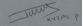 Mr Panayiotis KyzasPhD, FRCS (OMFS)Consultant OMFS H&N Surgeon (Ablation/Reconstruction)Clinical Director Cancer Services ELHTNational Lead QOMS H&N Oncology, Reconstruction, Skin CancerRegional OMFS STC ChairHon Senior Lecturer UCLanDeputy Editor BJOMSRegional Research OMFS STC AdvisorNational OMFS TIG H&N Rep